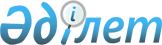 О внесении изменения и дополнения в распоряжение Премьер-Министра Республики Казахстан от 9 сентября 2022 года № 145-р "О создании Координационного совета по сотрудничеству Правительства Республики Казахстан с международными финансовыми организациями"Распоряжение Премьер-Министра Республики Казахстан от 15 августа 2023 года № 126-р.
      Внести в распоряжение Премьер-Министра Республики Казахстан от 9 сентября 2022 года № 145-р "О создании Координационного совета по сотрудничеству Правительства Республики Казахстан с международными финансовыми организациями" следующие изменение и дополнение:
      в приложении к указанному распоряжению:
      в составе Координационного совета по сотрудничеству Правительства Республики Казахстан с международными финансовыми организациями: 
      после строки "Заместитель Премьер-Министра – Министр торговли и интеграции Республики Казахстан" дополнить строкой следующего содержания: 
       "Заместитель Премьер-Министра – Министр труда и социальной защиты населения Республики Казахстан";
      строку "Министр труда и социальной защиты населения Республики Казахстан" исключить. 
					© 2012. РГП на ПХВ «Институт законодательства и правовой информации Республики Казахстан» Министерства юстиции Республики Казахстан
				
      Премьер-Министр 

А. Смаилов
